Proposition d’entrée dans un stage d’établissementNote AMS de la préface de Romuald Normand :Le facteur principal de la réussite des élèves passe par le développement professionnel des enseignants. S’appuyer sur le collectif d’enseignants pour rechercher ce qui marche dans l’amélioration de la réussite des élèves.Etre à l’écouteFaire émerger non pas les besoins mais les attentes, les non-dits, les angoisses, les incertitudes et les doutesLibérer la parole, créer la confiance, construire un sentiment collectif d’appartenance fondée sur l’expertise professionnelle des enseignantsReconnaître cette expertise est premier dans l’effort de réflexivité qui permet de travailler les opportunités et les ressources à partir des forces, des faiblesses Alterner miniconférences, ateliers, travaux individuels et travaux de groupes pour des entrées divergentes qui vont permettre de converger vers des solutions communesIntroduire parallèlement des ressources externesC’est là le principe de l’accompagnement :Amener l’enseignant à enquêter sur ses propres pratiques avec ses pairs, en partageant rôles  et responsabilités, en cherchant à identifier collectivement une série de problèmes et de solutions par le partage de représentations, expériences, pratiques, connaissances et compétences, ressources cognitives et matérielles.Il s’agit de passer un peu plus de temps que d’habitude pour faire du sens individuel et collectif dans la formation en établissement, passer d’un modèle transmissif à un modèle constructiviste, s’appuyer sur les expertises locales et la légitimité de chacun.Pour cela, on imagine une entrée de stage mise en place sur trois temps :Individuellement : je suis, je me situe, je voudraisCollectivement : mise en commun, représentations du groupe, priorités de la formationCo-construction de l’évaluation : ce que nous attendons de la formationL’idéal serait de placer ces trois temps dans une première demi-journée (3h) de formation incluant la négociation. Cela nécessiterait la présence effective de tous les collègues intéressés. Le temps 3 (2e partie) se ferait en présence de l’équipe de direction de l’établissement et du conseiller en formation du bassin.Objectifs : quel apport de la formation dans le projet d’établissement, dans l’amélioration de la réussite de tous les élèves et dans le développement professionnel des enseignants ?Rendre explicites les compétences travaillées, tenir compte de la diversité des participants, réguler (adapter) les apports et les mises en situation par une connaissance plus fine des besoins/attentes de chacun, tout en tenant compte de l’intérêt des élèves ; discuter en professionnels, en appui sur une sorte de démarche-qualité impliquant les acteurs de l’établissement ; mettre les participants en situation afin qu’ils puissent s’approprier d’autres pratiques pédagogiques.TEMPS 1 : EN « JE »Ce que je suis : le vélo de François MullerJe complète par quelques mots les 12 propositions de cette métaphore 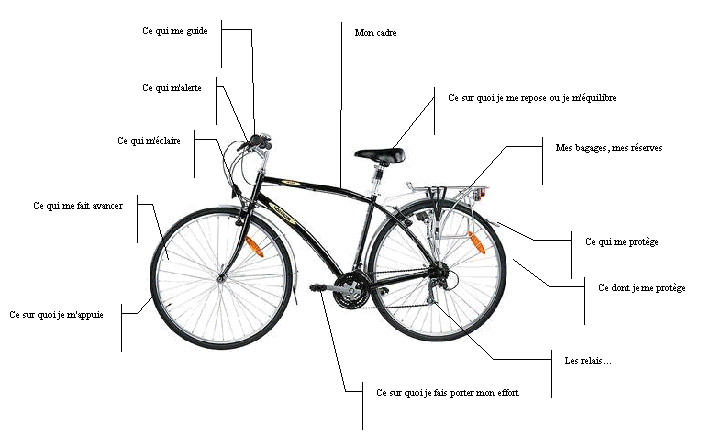 Etat des lieux concernant l’amélioration de la réussite des élèves :Je remplis le tableau en indiquant des actions, des dispositifs, des activités que je propose à mes classesMon cadre professionnel : auto-positionnement sur le référentiel de l’enseignantDocument à faire consulter : http://www.education.gouv.fr/pid25535/bulletin_officiel.html?cid_bo=73066Je me situe pour chaque compétence sur une échelle de 4 niveaux : j’écris le numéro du niveau que pense avoir atteint.Niveau 1 : j’ai entendu parlerNiveau 2 : j’ai quelques basesNiveau 3 : je maîtriseNiveau 4 : je suis expertEn m’appuyant sur le tableau précédent, je choisis :Trois domaines d’expertise (ou qui s’en approchent le plus) : ……………………………………………Trois domaines à renforcer : ………………………………………….TEMPS 2 : EN « NOUS »Représentations des participants Par groupes de 3 ou 4, nous nous mettons d’accord et nous complétons cette phrase, sur une affiche, en utilisant les mots qui suivent :« Cette formation va …………       …………. (à, vers, de) ………………  ……………….. »Mises en commun du temps 1: affichagesAffichage des vélos sans commentaires, lecture à la pause ou pendant les activités (facultatif)Affichage des domaines d’expertise avec les noms : chacun va écrire ses trois domaines d’expertise sur une affiche (tableau ou carte mentale des 16 compétences à compléter par les noms des experts)Relevé des domaines à renforcer sur affiche anonymement (tableau ou ou carte mentale des 16 compétences à compléter par des bâtons)Par groupes de 4, synthèse des bilans en deux colonnes, à afficher Priorités pour la formation dégagées par le formateur sur les points 3 et 4 : objectifs de la formation TEMPS 3 : CONSTRUCTION COLLECTIVE DE L’EVALUATION DE LA FORMATIONEvaluation de la formation en fin de stage : Le formateur propose d’identifier quelques indicateurs sur 4 critères (vidéoprojetés)Par groupes, nous précisons quelques indicateurs observables Groupe 1 : Posture et gestion du formateur ; attitude du formateur ; adaptation du formateurGroupe 2 : Outils et techniques travaillées lors de la formationGroupe 3 : Qualité du contenu ; forme du contenu ; pertinence du contenu Groupe 4 : Mon implication dans un travail collaboratif ; mes productions personnelles ; évolution de mes représentationsPuis mise en commun et en forme du tableau d’évaluation par le formateur. Par exemple :A la fin du stage, le formateur propose, par exemple, un questionnaire s’appuyant sur les indicateurs retenus par le groupe et y ajoute l’évaluation d’auto-positionnement :A la fin de la formation, je remplirai le questionnaire suivant en utilisant les indicateurs retenus en début de formation par le groupe :Satisfaction Ce que j’ai aimé :Ce que je n’ai pas aimé :Evaluation des acquis Cela m’a donné des idées de / J’ai trouvé ça utile pour : Utilisation des acquisCe que j’ai testé :Ce  que je vais utiliser :Suite de la formationJ’aimerais en savoir plus sur :Puis, je reprendrai mes trois domaines à renforcer et je situerai le niveau atteint en fin de stage :Evaluation après la formation : dans un mois, six mois, un an, à quoi verrez-vous que cette formation a été pertinente, efficace ?Le formateur fait identifier les indicateurs d’évaluation de la formation et fixe un RDV pour le constat. Il place cette formation dans une action de continuité, sur 3 ans par exemple.En plénière, avec l’équipe de direction de l’établissement et le conseiller en formation du bassin, nous nous mettons d’accord sur les observables (voir par exemple la liste suivante) correspondant aux objectifs de cette formation en dégageant nos priorités et nous nous donnons rendez-vous pour le constatDonnées qualitativesAmélioration du climat scolaire Offre scolaire enrichie et diversifiée pour tous les élèvesElèves capables d’identifier ce qu’ils ont apprisRelations pacifiées en classe, temps retrouvé pour apprendreChangement d’attitude des élèves par rapport à leur travail et à leur établissementDes réussites de l’école qui s’affichent dedans et dehorsAmélioration des liens avec les famillesEquipe qui parvient à proposer des parcours adaptés aux élèvesEquipe qui parvient à suivre les parcours des élèves, même après la sortie de l’établissementMeilleure cohésion du groupe, sentiment d’appartenanceMeilleure appropriation du fonctionnement du Conseil pédagogique, du conseil école-collègeDiscours positif sur l’école en général et sur l’établissement en particulierAutres Données quantitativesAugmentation des résultats des plus faibles sur un temps raisonnableRésultats des élèves lors des bilans de fin de cycle, du DNB, taux de passage, années de retard…Données vie scolaire, absentéisme,…Nombre de : EPI, dispositif AP, parcours, « projets » Cycle 3 …Nombre de collègues participants au Conseil pédagogique, au Conseil école-collègeNombre de jours de formation Nombre de professeurs participantsAutresEnsuite, nous nous mettons d’accord dès le départ pour inscrire cette formation dans le temps, accompagnement sur 3 ans par exemple en dégageant les axes restants à travailler.A la fin de la négociation, le formateur et le conseiller en formation du bassin remplissent une fiche-contrat, par exemple : Annexes : documents stagiairesTemps 1Je complète par quelques mots les 12 propositions de cette métaphore Je remplis le tableau en indiquant des actions, des dispositifs, des activités que je propose à mes classesJe me situe pour chaque compétence sur une échelle de 4 niveaux : j’écris le numéro du niveau que pense avoir atteint.Niveau 1 : j’ai entendu parlerNiveau 2 : j’ai quelques basesNiveau 3 : je maîtriseNiveau 4 : je suis expertEn m’appuyant sur le tableau précédent, je choisis :Trois domaines d’expertise (ou qui s’en approchent) : …………………………………………………Trois domaines à renforcer : ………………………………………….Temps 2 (à vidéo projeter)Par groupes de 4, nous complétons cette phrase, sur une affiche, en utilisant les mots qui suivent :« Cette formation va …………1…………. (de) ………………2……………….. »Temps 3 (à vidéo projeter puis à photocopier en fin de formation)A la fin de la formation, je remplirai le questionnaire suivant en utilisant les indicateurs retenus en début de formation par le groupe :Satisfaction Ce que j’ai aimé :Ce que je n’ai pas aimé :Evaluation des acquis Cela m’a donné des idées de / J’ai trouvé ça utile pour : Utilisation des acquisCe que j’ai testé :Ce  que je vais utiliser :Suite de la formationJ’aimerais en savoir plus sur :Puis,  je reprendrai mes trois domaines à renforcer et je situerai le niveau atteint en fin de stageLes trois domaines que j’avais identifiés : …………………………………………………….Ce qui marche déjàCe qui me pose encore problèmeCompétences Niveau atteint selon moiCompétences de l’enseignant, acteur du service public de l’éducationCompétences de l’enseignant, acteur du service public de l’éducationC1 : Mettre en œuvre les valeurs de la RépubliqueC2 : Inscrire son action dans le cadre des principes fondamentaux du système éducatif et dans le cadre réglementaire de son activitéC3 : Agir en éducateur responsable et selon des principes éthiquesCompétences de l’enseignant, porteur du savoir dans une culture communeCompétences de l’enseignant, porteur du savoir dans une culture communeC4 : Maîtriser les disciplines enseignéesC5 : Ancrer son action en référence à une culture communeC6 : Etre une référence dans l’usage de la langue françaiseC7 : Maîtriser au moins une langue étrangèreC8 : Maîtriser les éléments de la culture numérique nécessaires à son enseignementCompétences de l’enseignant, maître d‘œuvre de l’organisation et du suivi du parcours d’apprentissage des élèvesCompétences de l’enseignant, maître d‘œuvre de l’organisation et du suivi du parcours d’apprentissage des élèvesC9 : Construire des situations d'enseignement et d'apprentissage en prenant appui sur la rechercheC10 : Installer une relation pédagogiqueC11 : Prendre en compte la diversité des élèvesC12 : Contribuer à la construction des parcours des élèvesC13 : Evaluer et certifierCompétences de l’enseignant, acteur de la communauté éducative dans l’école ou l’établissement et son environnementCompétences de l’enseignant, acteur de la communauté éducative dans l’école ou l’établissement et son environnementC14 : Agir en tant que membre de la communauté éducativeC15 : Concourir à l’action d’une équipe pédagogiqueC16: Coopérer avec les parents et les autres partenaires de l’école             une seule possibilité parmi : nous amener à ; nous accompagner vers ; nous permettre de ; nous apporter       possibilité de choisir 3 propositions maximum parmi :  (mutualiser) une mutualisation des pratiques (connaître) des ressources nouvelles(faire réussir) la réussite de tous les élèves(dire) un partage de nos doutes(clarifier) une clarification des enjeux(clarifier) une clarification de la terminologie(rechercher) la recherche de ce qui marche dans l’amélioration de la réussite des élèves(identifier collectivement) une identification collective des freins spécifiques (faire) des choix de dispositifs pédagogiques(expérimenter) une expérimentation de pistes(partager) une enquête réflexive(nous appuyer) un appui sur nos expertises (ce que nous faisons déjà)(construire) la construction d’un projet collectif autour de la réussite de tous les élèves(améliorer) une amélioration du climat scolaire(améliorer) une amélioration du suivi des élèves(proposer) des propositions de parcours adaptés aux élèvesAutre : à préciserGestion par formateurOutils travaillésContenu Mon implication Indicateurs possiblesPosture Ecoute Prise en compte de chacunAccueil Alternance RythmeGestion des travaux de groupesAdaptation au groupeGestion du tempsGestion de l’espaceGestion du matérielOrganisation du suivi de formationTravail en groupesApports théoriquesTechniques de communicationEchanges sur la pratiqueAnalyse de la pratiqueRôles Production individuelleProduction collectiveRessources apportées, conseilléesApport d’exemples Outillage de la pratiqueMéthodes d’évaluation en cours de formationUtilisation des TICEEcrits professionnelsPersonnalisation du parcours de formationConstitution d’une trace écrite commune rapideLes différents thèmes abordés pendant la formation : …QualitéPertinenceAdéquation avec la formeQuantité Ecoute ParticipationImplicationProduction individuelleProduction collectiveEvolution de mes représentationsElaboration d’un projet individuelElaboration d’un projet collectifDéveloppement des compétences Les trois domaines à renforcer que j’avais identifiésNiveau 4 : je peux transférerJe sais construire dans le collectif Niveau 3 : j’ai produitJe sais ajuster mes actions à la situation Niveau 2 : j’ai comprisJe sais analyser ce qui se passe dans mes pratiques  Niveau 1 : j’ai écoutéJe sais prendre l’information et observer mes situations professionnellesNiveau 0 : j’ai assistéFiche action de formation : …………………………………………………………Les points d’appui Les points d’amélioration/perfectiblesLes freinsLes objectifs de la formationLes indicateurs de suivi envisagésLes thèmes de la formation et leur mise en œuvre : « Proposition de formation »Ce qui marche déjàCe qui pose encore problèmeCompétences Niveau atteint selon moiCompétences de l’enseignant, acteur du service public de l’éducationCompétences de l’enseignant, acteur du service public de l’éducationC1 : Mettre en œuvre les valeurs de la RépubliqueC2 : Inscrire son action dans le cadre des principes fondamentaux du système éducatif et dans le cadre réglementaire de son activitéC3 : Agir en éducateur responsable et selon des principes éthiquesCompétences de l’enseignant, porteur du savoir dans une culture communeCompétences de l’enseignant, porteur du savoir dans une culture communeC4 : Maîtriser les disciplines enseignéesC5 : Ancrer son action en référence à une culture communeC6 : Etre une référence dans l’usage de la langue françaiseC7 : Maîtriser au moins une langue étrangèreC8 : Maîtriser les éléments de la culture numérique nécessaires à son enseignementCompétences de l’enseignant, maître d‘œuvre de l’organisation et du suivi du parcours d’apprentissage des élèvesCompétences de l’enseignant, maître d‘œuvre de l’organisation et du suivi du parcours d’apprentissage des élèvesC9 : Construire des situations d'enseignement et d'apprentissage en prenant appui sur la rechercheC10 : Installer une relation pédagogiqueC11 : Prendre en compte la diversité des élèvesC12 : Contribuer à la construction des parcours des élèvesC13 : Evaluer et certifierCompétences de l’enseignant, acteur de la communauté éducative dans l’école ou l’établissement et son environnementCompétences de l’enseignant, acteur de la communauté éducative dans l’école ou l’établissement et son environnementC14 : Agir en tant que membre de la communauté éducativeC15 : Concourir à l’action d’une équipe pédagogiqueC16: Coopérer avec les parents et les autres partenaires de l’école1. (une seule possibilité) : nous amener à ; nous accompagner vers ; nous permettre de ; nous apporter 2. (possibilité de choisir 3 propositions maximum) : (mutualiser) une mutualisation des pratiques (connaître) des ressources nouvelles(faire réussir) la réussite de tous les élèves(dire) un partage de nos doutes(clarifier) une clarification des enjeux(clarifier) une clarification de la terminologie(rechercher) la recherche de ce qui marche dans l’amélioration de la réussite des élèves(identifier collectivement) une identification collective des freins spécifiques (faire) des choix de dispositifs pédagogiques(expérimenter) une expérimentation de pistes(partager) une enquête réflexive(nous appuyer) un appui sur nos expertises(construire) la construction d’un projet collectif autour de la réussite de tous les élèves(améliorer) une amélioration du climat scolaire(améliorer) une amélioration du suivi des élèves(proposer) des propositions de parcours adaptés aux élèvesAutre Développement des compétences Le niveau atteint en fin de formation sur ces trois domainesNiveau 4Je peux transférerJe sais construire dans le collectif Niveau 3J’ai produitJe sais ajuster mes actions à la situation Niveau 2J’ai comprisJe sais analyser ce qui se passe dans mes pratiques  Niveau 1J’ai écoutéJe sais prendre l’information et observer mes situations professionnellesNiveau 0J’ai assisté